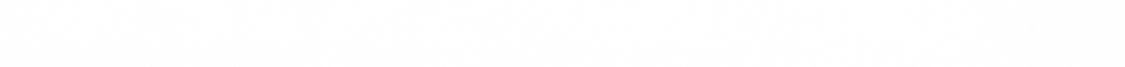 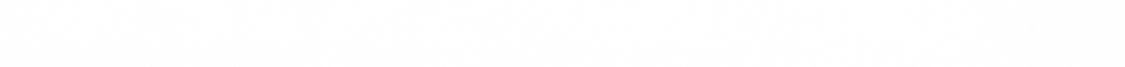 MandagTirsdagOnsdagTorsdagFredagLørdagSøndag1Trening med kl 18.30 på furumo 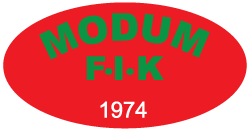 23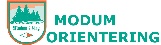 4567Rolig langtur ansvarlig Erik8Trening med kl 18.30 på furumo9101112131415Trening med kl 18.30 på furumo 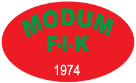 16Sekke- og potet - løp 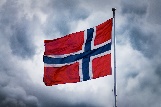 171819202122Trening med kl 18.30 på furumo 232425262728Rolig langtur ansvarlig Erik29Trening med kl 18.30 på furumo 30Rulleski på Brunes. Ansvarlig Mathilde31mai2022Treningsoversikt Tilbudene i bygda er mange, her er forslag på hva du kan være med på. Se vedlegg for beskrivelse av hva de ulike aktivitetene inneholder. 